.STEP SIDE, ROCK STEP, CHASSE, ROCK STEP, LOCK STEPRestart the 8 walls : The lock step 8&1 the count 1 is LF Step LWALK 2X, LOCK STEP, STEP TURN R, LOCK STEPRestart the 4th Walls : The lock step 8&1 the count 1 is LF Step LWALK 2X, ½ LOCK STEP, COASTER STEP, LOCK STEPROCK STEP, SWEEP, SAILOR TURN, TOGETHER PLACE SIDE 2XRestart: After 16 count 4th wall, after 8 count 8th wall.Have fun and keep smileShine On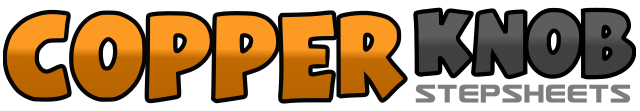 .......Count:32Wall:4Level:Novice Cha Cha - CCW rotation.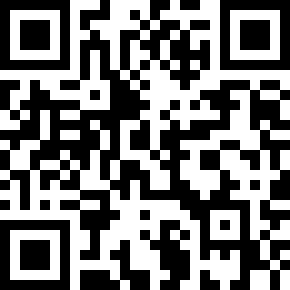 Choreographer:Sylvie Favre (CH) - August 2015Sylvie Favre (CH) - August 2015Sylvie Favre (CH) - August 2015Sylvie Favre (CH) - August 2015Sylvie Favre (CH) - August 2015.Music:Shine On - Jeff CarsonShine On - Jeff CarsonShine On - Jeff CarsonShine On - Jeff CarsonShine On - Jeff Carson........1-2-3LF Step L, RF Step backwards, LF Recover weight4&5RF Step R, LF Step together, RF Step R6-7LF Step forward, RF Recover weight8&1LF Step forward, RF Cross behind, LF Step forward2-3RF Step forward, LF Step forward4&5RF Step forward, LF Cross behind, RF Step forward6-7LF Step forward, RF ½ Turn R step forward8&1LF Step forward, RF Cross behind, LF Step forward2-3RF Step forward, LF Step forward4&5RF ½ Turn L, LF Cross forward, RF Step backwards6&7LF Step backwards, RF Step together, LF Step forward8&1RF Step forward, LF Cross behind, RF Step forward2-3LF Step forward, RF Recover weight4&5LF Sweep backwards ¼ turn L finish LF Cross behind, RF Step R, LF Step L6&7RF Step together, LF Step in place, RF Step R8&LF Step together, RF Step in place